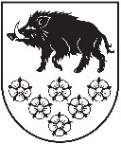 KONSOLIDĒTSLATVIJAS REPUBLIKAKANDAVAS NOVADA DOMEDārza iela 6, Kandava, Kandavas novads, LV – 3120, Reģ. Nr.90000050886, Tālrunis 631 82028, fakss 631 82027, e-pasts: dome@kandava.lvKandavāAPSTIPRINĀTSKandavas novada domes sēdē 2014.gada 29.decembrī ( protokols Nr.17  7.§)ar grozījumiem domes sēdē2016.gada 28.aprīlī(protokols Nr.6   5.§)ar grozījumiem domes sēdē2017.gada 27.aprīlī(protokols Nr.4  19.§)ar grozījumiem domes sēdē2017.gada 26.oktobrī( protokols Nr.16   11.§)ar grozījumiem domes sēdē2021.gada 29.aprīlī( protokols Nr. 5  14.§)Noteikumipar Kandavas novada izglītības iestāžu izglītojamo un pedagogu apbalvošanu ( redakcija apstiprināta domes sēdē 26.10.2017., protokols Nr.16  11.§)Izdoti saskaņā ar likuma „Par pašvaldībām”15.panta pirmās daļas 4.punktu unIzglītības likuma 17.pantatrešās daļas 27.punktuI Vispārīgie jautājumiKandavas novada izglītības iestāžu izglītojamo un pedagogu apbalvošanas noteikumi (turpmāk – noteikumi) nosaka, kā tiek organizēta vispārējās izglītības iestāžu un profesionālās ievirzes izglītības iestāžu izglītojamo un pedagogu apbalvošana.II Mērķi un uzdevumiMērķis – veicināt Kandavas novada skolēnu kvalitatīvu zināšanu apguvi un mērķtiecīgu izaugsmi, novērtējot pedagogu darbu un skolēnu izcilos sasniegumus vispārējā un profesionālās ievirzes izglītībā, akcentējot mācību un radošās darbības nozīmīgumu.Uzdevumi:attīstīt skolēnu spējas, prasmes, radošo izziņas darbību un apliecināt savu konkurētspēju valsts un starptautiskajā mērogā;padziļināt izziņas intereses par attiecīgo mācību priekšmetu, tā apakšnozarēm;ievirzīt skolēnus akadēmiskajām studijām augstskolā un tālākajai darbībai zinātņu nozarē;veicināt skolēnu nākamās profesijas apzinātu izvēli;motivēt pedagogus darbam ar talantīgajiem bērniem.III Apbalvošanas kārtībaBalvu fondu katru gadu nosaka novada Dome, plānojot līdzekļus Kandavas novada Izglītības pārvaldes (turpmāk – Izglītības pārvalde) budžetā.Balvu fondu piešķir Izglītības pārvaldes izveidota komisija.6. Naudas balvu, iedalītā budžeta ietvaros, piešķir (1.pielikums):6.1. Skolēniem par izcīnīto 1., 2., 3.vietu un Atzinību valsts, reģiona un starpnovadu mācību priekšmetu olimpiādēs, skolēnu zinātniski pētnieciskajās konferencēs, skatēs un sporta sacensībās:	6.1.1.skolēniem, kuri ir uzaicināti uz valsts mācību priekšmetu olimpiādēm;			6.1.2.skolēni, kuri novadā ir ieguvuši vismaz trijās Valsts organizētajās mācību priekšmetu olimpiādēs 1.-3.vietas;( redakcija apstiprināta domes sēdē 26.10.2017., protokols Nr.16 11.§)6.2. Profesionālās ievirzes izglītības iestāžu un interešu izglītības programmu skolēniem par izcīnīto 1.,2.,3.vietu un Atzinību starptautiskos, valsts, reģiona  un starpnovadu konkursos, deju festivālos;( redakcija apstiprināta domes sēdē 26.10.2017., protokols Nr.16 11.§)6.3. Skolēniem par izvirzīšanu dalībai un sasniegumiem Valsts izglītības satura centra noteiktajās starptautiskajās mācību priekšmetu olimpiādēs un starptautiskajā skolēnu zinātniski pētnieciskajā konferencē;6.4.Sporta skolas audzēkņiem par izcīnītajām vietām no 1. - 6.vietai oficiālās starptautiskās sacensībās;( redakcija apstiprināta domes sēdē 27.04.2017., protokols Nr.4  19.§)6.5.Skolēniem par izcīnīto 1., 2., 3.vietu un Atzinību atklātajos mācību priekšmetu konkursos un valsts mācību priekšmetu konkursos izglītības iestādēm, kas īsteno pamatizglītības profesionāli orientētā virziena programmas naudas prēmiju saņemt sākot ar U-14 vecuma grupām; ( redakcija apstiprināta domes sēdē 27.04.2017., protokols Nr.4  19.§)6.6. ( svītrots,  domes sēdē 29.04.2021., protokols Nr.5  14.§)6.¹ Lielajiem skolēnu kolektīviem- koriem, komandām u.c. ( no 20 skolēniem) piešķir apmaksātu autobusu ekskursijai.( redakcija apstiprināta domes sēdē 27.04.2017., protokols Nr.4  19.§)7. Balvu piešķir skolēniem, kuri saņēmuši šādus novērtējumus mācību priekšmetos gadā, pasniedzot piemiņas balvas ar novada simboliku:	7.1. 4.-6.klašu grupā – ne zemāk par “7” ballēm ar vidējo atzīmi ne zemāk kā “9”;	7.2. 7.-9.klašu grupā – ne zemāk par “7” ballēm ar vidējo atzīmi ne zemāku par “8,5”;	7.3. 10.-12.klašu grupā -  ne zemāk par “6” ballēm ar vidējo atzīmi ne zemāku par “8” ballēm.( redakcija apstiprināta domes sēdē 26.10.2017., protokols Nr.16  11.§)8. Līdz katra mācību gada 29.maijam Izglītības pārvalde izdod rīkojumu par izglītojamo apbalvošanu ar naudas balvām.( redakcija apstiprināta domes sēdē 29.04.2021., protokols Nr. 5  14.§)IV Citi jautājumi9. Ja skolēns, izcīnījis vairākas godalgotas vietas par vienu un to pašu darbu vai viena veida olimpiādē, naudas balvu saņem par augstāko sasniegumu. Ja kādu no izcilajiem sasniegumiem iegūst divi un vairāki skolēni (turpmāk – komanda), naudas balvas summai lietot koeficientu 2 un  dala uz visiem sasnieguma dalībniekiem.10. Pedagogam piešķir piemiņas balvas ar novada simboliku par izglītojamo sagatavošanu olimpiādēm, konkursiem, sporta sacensībām, kurās izcīnītas godalgotas vietas.( redakcija apstiprināta domes sēdē 29.04.2021., protokols Nr. 5  14.§)11.Naudas balvu ieskaita izglītojamā iesniegumā norādītajā kontā, ieturot normatīvajos aktos paredzētos nodokļus.( redakcija apstiprināta domes sēdē 29.04.2021., protokols Nr. 5  14.§)12.Profesionālās ievirzes konkursos, sacensībās u.c., kas notiek pēc 10.maija un vasaras mēnešos, gūtos rezultātus iekļauj nākamā mācību gada sasniegumu izvērtēšanā.( redakcija apstiprināta domes sēdē 28.04.2016., protokols Nr.6  5.§)V Noslēguma jautājumi13.Skolēnu un pedagogu apbalvošana notiek katra mācību gada noslēgumā. ( redakcija apstiprināta domes sēdē 26.10.2017., protokols Nr.16  11.§)14.Informāciju par skolēniem un pedagogiem, kuri saņēmuši apbalvojumus, ievieto Izglītības pārvaldes tīmekļa vietnē www.knip.lv15.Noteikumi stājas spēkā 2015.gada 1.janvārī.Kandavas novada domes priekšsēdētāja    (personiskais paraksts) I.Priede1.pielikumsNoteikumiem par Kandavas novadaizglītības iestāžu izglītojamo unpedagogu apbalvošanu Naudas balvu apmērsNaudas balvu iedalītā budžeta ietvaros piešķir:Skolēniem par izcīnīto 1., 2., 3.vietu un Atzinību valsts un reģionu mācību priekšmetu olimpiādēs, skolēnu zinātniski pētnieciskajās konferencēs, sporta sacensībās, skatēs:( redakcija apstiprināta domes sēdē 28.04.2016., protokols Nr.6  5.§ un 27.04.2017., protokols Nr.4  19.§)2.Skolēniem par izcīnīto 1., 2., 3.vietu un Atzinību Valsts atklātajās mācību priekšmetu konkursos un valsts mācību priekšmetu konkursos izglītības iestāžu izglītojamajiem, kuri īsteno pamatizglītības profesionāli orientētā virziena programmas:3. Skolēniem par izvirzīšanu dalībai un sasniegumiem VISC noteiktajās starptautiskajās mācību priekšmetu olimpiādēs un starptautiskajai skolēnu zinātniski pētnieciskajai konferencei – līdz 250 euro (divi simti piecdesmit eiro)4.Kandavas Mākslas un mūzikas skolas un Deju skolas audzēkņiem par 1.,2.,3.vietu un Atzinību starptautiskos, valsts un reģionu  konkursos, deju festivālos:( redakcija apstiprināta domes sēdē 28.04.2016., protokols Nr.6  5.§)5. Kandavas novada Bērnu un jaunatnes sporta skolas audzēkņiem par sasniegumiem ( redakcija apstiprināta domes sēdē 28.04.2016., protokols Nr.6  5.§)6. ( svītrots, domes sēdē 29.04.2021., protokols Nr. 5  14.§)Kandavas novada domes priekšsēdētāja  ( personiskais paraksts) I.Priede2.pielikumsNoteikumiem par Kandavas novadaizglītības iestāžu izglītojamo unpedagogu apbalvošanuAPSTIPRINU 																		Skolas direktors20   .gada 			. 									skolasPielikums – saraksts skolēnu un pedagogu apbalvošanai par sasniegumiem Starptautiskās, Valsts un reģionu olimpiādēs, mācību priekšmetu konkursos, SZPD konferencēs 20___./20___m.g.Pielikumā: apbalvošanai izvirzīto skolēnu diplomu kopijas, tabulā minētajā secībā, uz ______lapām.3.pielikumsNoteikumiem par Kandavas novadaizglītības iestāžu izglītojamo unpedagogu apbalvošanuAPSTIPRINU 																		Skolas direktors20   .gada 			. 									skolasPieteikums – saraksts profesionālās ievirzes izglītībā skolēnu un pedagogu apbalvošanai par sasniegumiem mākslā/mūzikā/dejā/ sportā20_____./20_____.m.g.( redakcija apstiprināta domes sēdē 28.04.2016., protokols Nr.6  5.§)Pielikumā: apbalvošanai izvirzīto skolēnu diplomu kopijas, tabulā minētajā secībā, uz ______lapām.4.pielikumsNoteikumiem par Kandavas novadaizglītības iestāžu izglītojamo unpedagogu apbalvošanuKandavas novada Izglītības pārvaldeiNaudas balvas saņēmējaVārds, uzvārds 											Personas kodsDeklarētā dzīvesvietas adrese 																									LV-		IESNIEGUMSNaudas balvas piešķiršanas gadījuma, lūdzu to pārskaitīt uz kontu:Konta turētāja vārds, uzvārdsBankaBankas kodsKonta Numurs(IBAN 21 zīme)20___.gada „_____.”								/			Paraksts				paraksta atšifrējumsValsts (euro)Reģiona (euro)I pakāpelīdz 145,00līdz 85,00II pakāpelīdz 115,00līdz 70,00III pakāpelīdz 85,00līdz 55,00Atzinībalīdz 55,00līdz 40,00Dalībalīdz 30,00-Vairākas godalgotas vietas  novada Valsts olimpiādēslīdz 20,00-Valsts (euro)I pakāpelīdz 85,00II pakāpelīdz 70,00III pakāpelīdz 55,00Atzinībalīdz 40,00Starptautiskais (euro)Valsts (euro)Reģiona (euro)I pakāpelīdz 205,00līdz 145,00līdz 85,00II pakāpelīdz 160,00līdz 115,00līdz 70,00III pakāpelīdz 115,00līdz 85,00līdz 55,00Atzinībalīdz 70,00Līdz 55,00līdz 40,00Starptautiskais (euro)Valsts (euro)Reģiona (euro)1.vietalīdz 250,00līdz 145,00līdz 85,002.vietalīdz 200,00līdz 115,00līdz 70,003.vietalīdz 150,00līdz 85,00līdz 55,004.vietalīdz 130,005.vietalīdz 115,006.vietalīdz 100,00N.p.k.Skolēna vārds, uzvārds, personas kodsIegūtā vieta, pakāpe, atzinībaKlasePedagoga vārds, uzvārdsPasākums, kurā iegūta godalgotā vietaPievienotās diploma kopijas pielikuma numursN.p.k.Skolēna vārds, uzvārds, personas kodsIegūtā vieta, pakāpe, atzinība, līmenis (novads, reģions, valsts, starptautisks)KlasePedagoga vārds, uzvārdsPasākums, kurā iegūta godalgotā vietaPievienotās diploma kopijas pielikuma numurs